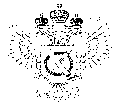 «Федеральная кадастровая палата Федеральной службы государственной регистрации, кадастра и картографии» по Ханты-Мансийскому автономному округу – Югре(Филиал ФГБУ «ФКП Росреестра»по Ханты-Мансийскому автономному округу – Югре)г. Ханты-Мансийск,							                                                                                        Техник отдела                       контроля и анализа деятельностиул. Мира, 27						                                                                                                     Кайгородова В.Е. 
                                                                                                                                                                                                                                    8(3467)300-444, 
                                                                                                                                                                                                                 e-mail: Press@86.kadastr.ru
Пресс-релиз01.11.2017Выбираем кадастрового инженера для оформления земельных участков и недвижимостиКадастровый учет объектов недвижимости и регистрация прав на них - это процедуры, для оформления которых, в большинстве случаев требуется обращение к кадастровым инженерам от качества работы которых зависит результат проведения данных процедур. Стоит пояснить, что кадастровый инженер - это физическое лицо, имеющие действующий квалификационный аттестат кадастрового инженера и являющиеся членом саморегулируемой организации кадастровых инженеров (далее СРО). Кадастровый инженер также является важным связующим звеном между правообладателем и органом кадастрового учета. Кадастровая палата по Ханты-Мансийскому автономному округу – Югре информирует о том, как можно получить сведения о кадастровом инженере и на что следует обратить внимание при его выборе. Проще всего узнать данную информацию можно на портале Росреестра ( www.rosreestr.ru ). Для этого необходимо зайти в раздел "Электронные услуги и сервисы" и выбрать услугу "Реестр кадастровых инженеров". В "Реестре кадастровых инженеров" содержится информация о наличие членства кадастрового инженера в СРО, ведется государственный реестр СРО, в котором содержится контактная информация с СРО. Данный сервис очень удобен и информативен, в нем также можно ознакомиться с результатами профессиональной деятельности кадастрового инженера, а именно с информацией о количестве принятых органом регистрации прав "отрицательных" решений об осуществлении кадастрового учета, связанных с подготовленными кадастровым инженером документами. Кроме того, если зайти на официальный сайт СРО, членом которой является кадастровый инженер, можно получить контактную информацию (номера телефонов, почтовый адрес, адрес электронной почты) кадастрового инженера, информацию об отсутствии (наличии) наказания в виде дисквалификации за нарушение законодательства о государственном кадастровом учете недвижимого имущества, регистрации права и кадастровой деятельности. Учитывая данные показатели, можно оценить качество работы кадастрового инженера. Заказчику кадастровых работ следует учитывать, что подготовка необходимых для кадастрового учета документов осуществляется на основании договора подряда, заключаемого с юридическим лицом, работником которого является кадастровый инженер либо непосредственно с кадастровым инженером, если он осуществляет свою деятельность в качестве индивидуального предпринимателя. Договор подряда на выполнение кадастровых работ может содержать условие об обязанности кадастрового инженера представлять документы, подготовленные в результате выполнения кадастровых работ в орган регистрации прав. По результатам работы кадастровый инженер оформит следующие документы, содержащие сведения, необходимые для государственного кадастрового учета, о недвижимом имуществе и передачи в орган регистрации прав: • Межевой план - при подготовке документов для постановки, изменений или учета части земельных участков; • Технический план - при подготовке документов для постановки, изменений или учета части здания, сооружения, помещения, машино-места, объекта незавершенного строительства или единого недвижимого комплекса; • Акт обследования - при подготовке документов для снятия с учета здания, сооружения, помещения, машино-места или объекта незавершенного строительства. Стоит отметить, что деятельность кадастрового инженера подлежит строгому контролю со стороны саморегулируемой организации кадастровых инженеров, членом которой он является. В соответствии с федеральным законодательством за внесение кадастровым инженером заведомо ложных сведений в межевой план, технический план или акт обследования или подлог документов на основании которых они были подготовлены, при условии отсутствия состава уголовно наказуемого деяния, ему грозит административное наказание или дисквалификация._____________________________________________________________________________________При использовании материала просим сообщить о дате и месте публикации на адрес электронной почты Press@86.kadastr.ru или по телефону 8(3467)300-444. Благодарим за сотрудничество.